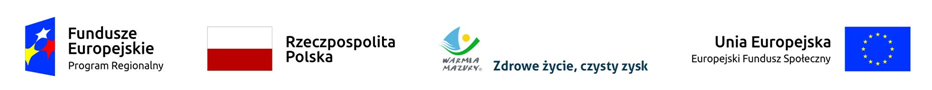 Załącznik nr 2                                                                                                                                       ........................................                                                                                                                            	         (miejscowość, data)O-IV.2600.7.1.2020                                        FORMULARZ OFERTOWYWYKONAWCA:….................................….………………………………………………………………………………………(Nazwa wykonawcy)….................................….………………………………………………………………………………………(adres wykonawcy)	….................................….………………………………………………………………………………………(adres do korespondencji)….................................….…………. (województwo)tel...................................., fax ........................................, e-mail …….…@....................................,NIP .............................................................. , REGON   …..................................….…………….. ,  Odpowiadając na zapytanie ofertowe, którego przedmiotem jest wykonanie usługi polegającej na zapewnieniu zaplecza konferencyjnego, usługi gastronomicznej oraz hotelowej podczas XXX posiedzenia Komitetu Monitorującego Regionalny Program Operacyjny Województwa Warmińsko-Mazurskiego na lata 2014-2020 (KM RPO WiM 2014-2020), oferujemy wykonanie przedmiotu zamówienia, zgodnie ze szczegółowym opisem przedmiotu zamówienia na warunkach określonych przez Zamawiającego:   *Zamawiający informuje, że zawarte w powyższej tabeli ilości osób (kolumna 3 wiersz 3-4) to dane maksymalnej ilości osób. Zgodnie z zapisami Szczegółowego opisu przedmiotu zamówienia Wykonawca musi zapewnić:Usługa gastronomiczna (obiad) 14.02.2020 r. – max. 75 osób, min. 50 osób.Usługa gastronomiczna (przerwa kawowa) 14.02.2020 r. – max. 75 osób, min. 50 osób. Zamawiający na min. 2 dni robocze przed datą rozpoczęcia spotkania poinformuje Wykonawcę o liczbie osób korzystających z poszczególnych usług w danym dniu.Oferujemy całkowite wykonanie przedmiotu zamówienia, za ceną ofertową brutto: ....................................... zł (słownie ...................................................................... ) w tym należny podatek VAT, zgodnie z wypełnionym formularzem.Cena ofertowa określona w ust. 2 zawiera wszystkie koszty związane z całkowitym wykonaniem przedmiotu  zamówienia.Wartości wskazane w kolumnie 3 są wartościami jednostkowymi, które będą obowiązywały w trakcie całego okresu umowy i stanowić będą podstawę wynagrodzenia wykonawcy.Wyrażamy zgodę na zapisy zawarte w ust.1 i nie będziemy dochodzić roszczeń z tytułu zmian ilościowych osób korzystających z usługi gastronomicznej i serwisu kawowego ciągłego.Oświadczamy, że ja (imię i nazwisko) …………..……….…………...……………….. niżej podpisany jestem upoważniony do reprezentowania wykonawcy w niniejszym zapytaniu ofertowym o udzielenie zamówienia publicznego na podstawie……………………………………………………………………Akceptujemy terminy płatności określone przez Zamawiającego w zapytaniu ofertowym.Oświadczamy, że wykonamy przedmiot zamówienia zgodnie ze szczegółowym opisem przedmiotu 
zamówienia stanowiącym załącznik nr 1 do ogłoszenia o zapytaniu ofertowym.Oświadczamy, że uważamy się za związanych niniejszą ofertą  przez okres 30 dni od upływu terminu składania ofert.Oświadczamy, że wzór umowy będący załącznikiem do zapytania ofertowego został przez nas zaakceptowany 
i zobowiązujemy się w przypadku wyboru naszej oferty do zawarcia umowy na proponowanych  warunkach, w miejscu i terminie wyznaczonym przez Zamawiającego.Przedmiot umowy zostanie wykonany w terminie: 14.02.2020 r. w Olsztynie w ............................................... (lokalizacja obiektu).Oświadczam, że zapoznałem się z poniższą Klauzulą Informacyjną.……................................................................podpis i imienna pieczątka osoby upoważnionej do reprezentowania WykonawcyLp.Rodzaj usługimax. ilość osób*/ szt.Cena jednostkowa brutto (zł)Całkowita cena brutto (zł)12345 ( 3 x 4 )Wynajem Sali konferencyjnej dla 75 osób 1Wynajem Sali konferencyjnej dla 15 osób1Usługa serwisu kawowego ciągłego 75Usługa gastronomiczna  - obiad dwudaniowy 75Razem cena całkowita brutto (zł)Razem cena całkowita brutto (zł)Razem cena całkowita brutto (zł)Razem cena całkowita brutto (zł)